Your Company nameYour Company nameYour Company name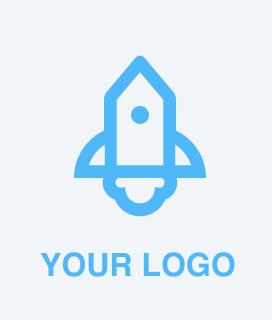 Building name1 564-555-1234123 Your Streetyour@email.comCity, State, Countryyourwebsite.comZIP CodeZIP CodeBILLED TOClient Name Street address City, State, CountryZIP CodePhoneQuoteDESCRIPTIONUNIT COSTQTY/HR RATEQTY/HR RATEAMOUNTQuoteQUOTE NUMBERYour item name$0.0011$0.0000001Your item name$0.0011$0.00DATE OF ISSUEYour item name$0.0011$0.00MM/DD/YYYYYour item name$0.0011$0.00Your item name$0.0011$0.00Your item name$0.0011$0.00Your item name$0.0011$0.00Your item name$0.0011$0.00SUBTOTAL$0.00DISCOUNT-$0.00(TAX RATE)0%TAX$0.00TOTALTOTALTOTAL$0.00$0.00$0.00TERMSTERMSTERMSTERMSTERMSTERMS